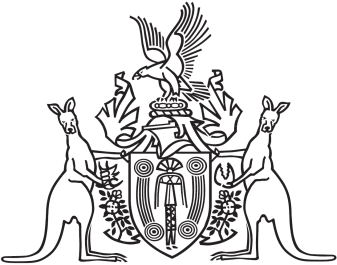 Northern Territory of AustraliaGovernment GazetteISSN-0157-8324No. G25	21 June 2017General informationThe Gazette is published by the Office of the Parliamentary Counsel.The Gazette will be published every Wednesday, with the closing date for notices being the previous Friday at 4.00 pm.Notices not received by the closing time will be held over until the next issue.Notices will not be published unless a Gazette notice request form together with a copy of the signed notice and a clean copy of the notice in Word or PDF is emailed to gazettes@nt.gov.au Notices will be published in the next issue, unless urgent publication is requested.AvailabilityThe Gazette will be available online at 12 Noon on the day of publication at http://www.nt.gov.au/ntg/gazette.shtml  Unauthorised versions of Northern Territory Acts and Subordinate legislation are available online at https://nt.gov.au/about-government/gazettesNorthern Territory of AustraliaCrown Lands ActNotice of Determination of GrantEstate in Fee Simple in Crown LandNotice is given, under section 12(6) of the Crown Lands Act, the acting Minister for Infrastructure, Planning and Logistics determined under section 12(3) of the Act to grant an estate in fee simple in Crown land, details of which are specified in the Schedule.Dated 13 June 2017Sharon Lesley JonesDirector Crown Land EstateDepartment of Infrastructure, Planning and Logistics_________________________________________________________ScheduleDetails of DeterminationNorthern Territory of AustraliaVolatile Substance Abuse Prevention ActNotice of Approval of Management PlanGaliwin'ku LocalityI, Denise Mary Riordan, Chief Psychiatrist, as the delegate of the Minister for Health, under section 50(5) of the Volatile Substance Abuse Prevention Act and with reference to section 51(2) of the Act, give notice that:(a)	I have approved a new management plan to replace the existing management plan for the Galiwin'ku locality; and(b)	the new management plan comes into force on the date this notice is published in the Gazette; and(c)	copies of the new management plan may be inspected or obtained:(i)	during normal business hours at the office of the East Arnhem Regional Council at Rarrapul Street, Galiwin'ku NT; and(ii)	during normal business hours at the Marthakal Homelands Association, Galawarra Street, Galiwin'ku NT; and(iii)	from the Department of Health website:https://health.nt.gov.au/professionals/alcohol-and-other-drugs-health-professionals/volatile-substancesDated 15 June 2017D. M. RiordanChief PsychiatristNorthern Territory of AustraliaVolatile Substance Abuse Prevention ActNotice of Approval of Management PlanMilingimbi LocalityI, Denise Mary Riordan, Chief Psychiatrist, as the delegate of the Minister for Health, under section 50(5) of the Volatile Substance Abuse Prevention Act and with reference to section 51(2) of the Act, give notice that:(a)	I have approved a new management plan to replace the existing management plan for the Milingimbi locality; and(b)	the new management plan comes into force on the date this notice is published in the Gazette; and(c)	copies of the new management plan may be inspected or obtained:(i)	during normal business hours at the offices of the East Arnhem Regional Council at:(A)	Lot 186, Milingimbi NT; and(B)	Corner of Chesterfield Circuit and Franklyn Street, Nhulunbuy NT 0880; and(ii)	from the Department of Health website:https://health.nt.gov.au/professionals/alcohol-and-other-drugs-health-professionals/volatile-substancesDated 15 June 2017D. M. RiordanChief PsychiatristNorthern Territory of AustraliaFirearms ActDeclaration of AmnestyI, Reece P Kershaw, the Commissioner of Police, in pursuance of Section 4(6) of the Firearms Act, declare that, during the amnesty period on and from 1 July 2017 to and including 30 September 2017, the provisions of the Act specified in the Schedule do not apply to a person who is in physical possession of a firearm if – the person is, in pursuance of the amnesty, transporting the firearm to a police station for surrender by as direct a route as is reasonably practicable;the person has made an arrangement with a member of the Police Force to collect the firearm on the person’s behalf for the purposes of the amnesty; or the person has made an arrangement with a member of the Police Force to surrender the firearm at a police station, the firearm is securely stored between the time of making the arrangement and the person commencing to transport the firearm to the police station and the firearm is not retained in the person’s possession for more than 24 hours after making the arrangement.Dated 16 June 2017R. P. Kershaw, APMCommissioner of Police____________________________________ScheduleSection 58(1) and (6) (so far as it relates to possession of a firearm)Section 59 (so far as it relates to possession of a firearm)Section 74 (so far as it relates to possession of a firearm)Section 76(1) (so far as it relates to possession of a firearm)Section 77(1) and (2) (so far as it relates to possession of a firearm)Section 88____________________________________________________________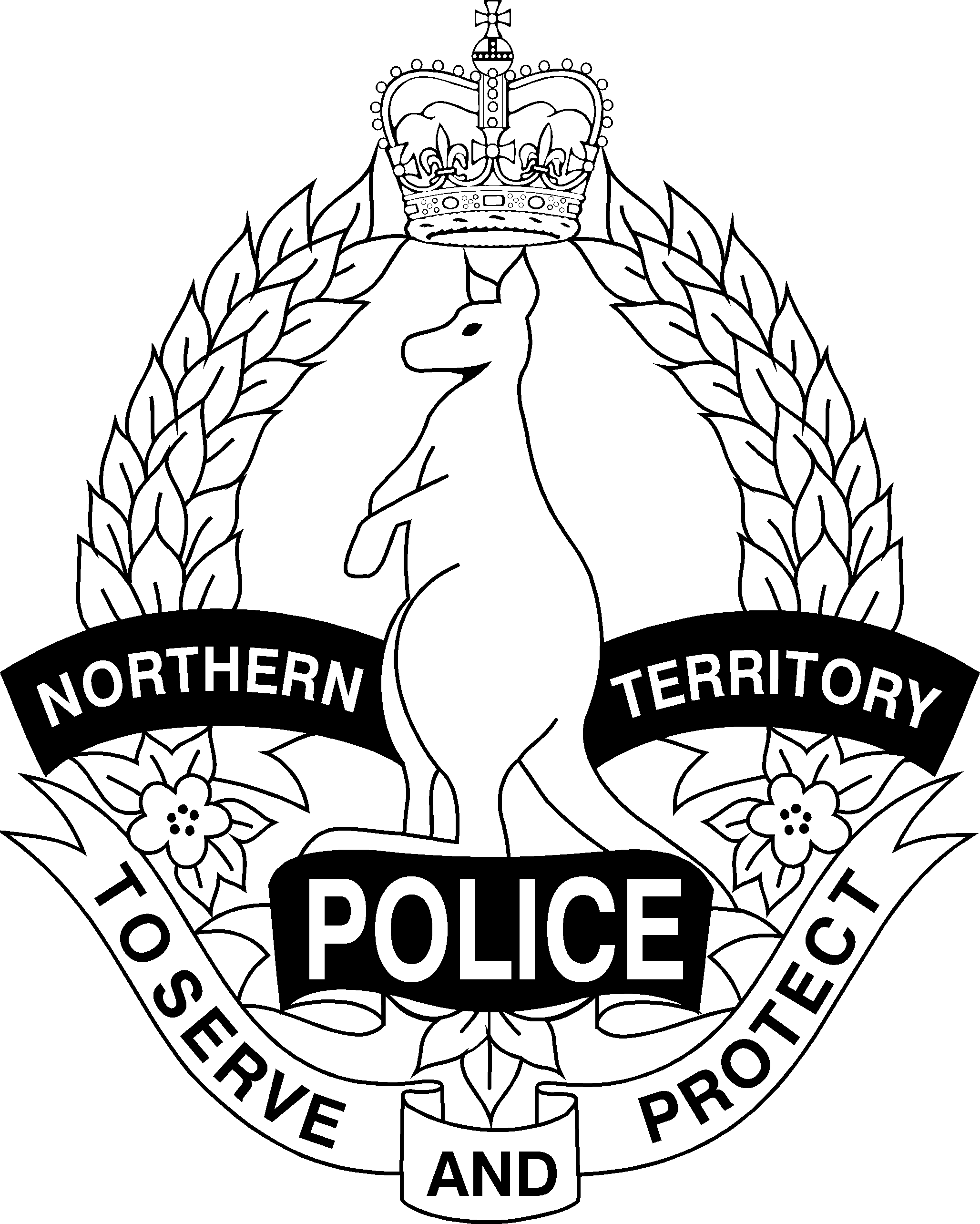 Northern Territory of AustraliaFirearms ActFirearm to be a Particular Category of FirearmI, Reece P Kershaw, APM the Commissioner of Police, in pursuance of section 8(1)(a) of the Firearms Act (“the Act”), declare the type of firearm detailed below to be a firearm of a particular category: Lever action shotgun with magazine capacity of 5 rounds or less is a Category B firearm.Lever action shotguns with magazine capacity of more than 5 rounds is a Category D firearm.Dated 15 June 2017R. P. Kershaw, APMCommissioner of PoliceNorthern Territory of AustraliaCrown Lands ActReserve No. 1663 (Blatherskite Park Reserve)Appointment of TrusteeI, Gerald Francis McCarthy, Minister for Housing and Community Development, under section 79(4) of the Crown Lands Act, appoint Kyle Ronald Pearson to be a trustee of Reserve No. 1663 (Blatherskite Park Reserve).Dated 2 June 2017G. F. McCarthyMinister for Housing and Community DevelopmentNorthern TerritoryAssociations ActNotice of Intention to Dissolve AssociationsI, Malcolm John Bryant, as a delegate of the Commissioner, pursuant to section 65(4)(c) of the Associations Act, give notice that the associations specified in the Schedule will be dissolved after 3 months after the date of this notice unless cause to the contrary is shown.Dated: 16 June 2017M. J. BryantDelegate of CommissionerNote:	Enquiries should be directed to Malcolm Bryant at Licensing NT, Department of the Attorney-General and Justice, Level 3, NAB House, 71 Smith Street, Darwin.  Phone: (08) 8999 1339 or facsimile (08) 8999 1888.____________________________Schedule_____________________________Description of Crown land the subject of the proposed grant:Proposed Northern Territory Portion 7455Person to whom proposed grant is to be made:Malcolm McLeod ChalmersPrice:$42 350 (GST inclusive)Proposed Development:Surrender and subdivision from Perpetual Lease 116 over Northern Territory Portion 3120 to support the operation of the Red Gum Store. 01472cUnit Committee – T.S. Darwin IncorporatedIA02756Bicycle NT IncorporatedIA03028Money Workers Association of the Northern Territory IncorporatedIA03069Protective Behaviours NT Incorporated